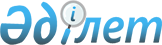 О количестве судей по административному и исполнительному производству в районных (городских) народных судах Республики Казахстан
					
			Утративший силу
			
			
		
					Постановление Президиума Верховного Совета от 2 января 1992 года N 1090-ХП. Утратило силу Законом Республики Казахстан от 16 февраля 2012 года № 560-IV

      Сноска. Утратило силу Законом РК от 16.02.2012 № 560-IV (вводится в действие по истечении десяти календарных дней после его первого официального опубликования).      Президиум Верховного Совета Республики Казахстан постановляет: 

 

      1. В соответствии со статьями 18 и 27 Закона о судоустройстве Казахской ССР, утвердить количество судей по административному и исполнительному производству в районных (городских) народных судах Республики Казахстан в количестве 316 единиц. 

 

      2. Министерству финансов Республики Казахстан предусмотреть в бюджете республики на 1992 год соответствующие ассигнования на содержание 316 единиц для введения в народных судах судей по административному и исполнительному производству. 

 

      3. Министерству юстиции Республики Казахстан распределить утвержденное количество судей по административному и исполнительному производству по районным (городским) народным судам и внести предложения в областные и Алматинский городской Советы народных депутатов для их избрания.       Председатель 

      Верховного Совета 

      Республики Казахстан 
					© 2012. РГП на ПХВ «Институт законодательства и правовой информации Республики Казахстан» Министерства юстиции Республики Казахстан
				